АДМИНИСТРАЦИЯ 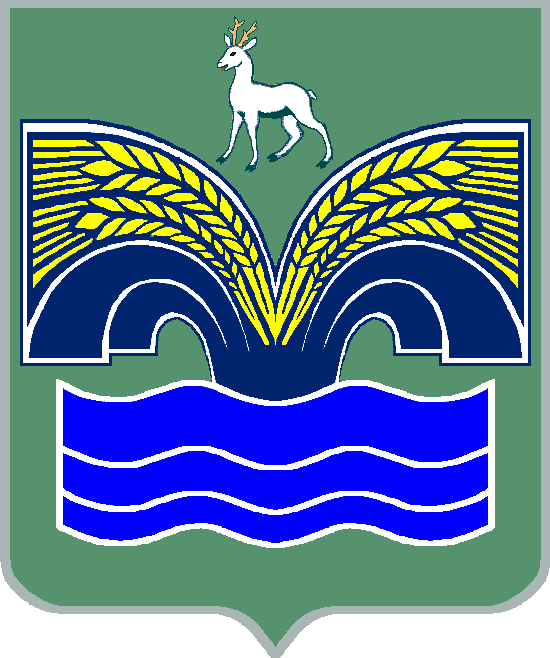 МУНИЦИПАЛЬНОГО РАЙОНА КРАСНОЯРСКИЙСАМАРСКОЙ ОБЛАСТИПОСТАНОВЛЕНИЕот   ________________  № _______О внесении изменений в административный регламент по исполнению муниципальной функции «Осуществление муниципального жилищного контроля на территории муниципального района Красноярский Самарской области»В связи с кадровыми изменениями, руководствуясь пунктом 3 части 4 статьи 36 Федерального закона от 06.10.2003 №131-ФЗ «Об общих принципах организации  местного самоуправления в Российской Федерации», пунктом 5 статьи 44 Устава муниципального района Красноярский Самарской области, принятого решением Собрания представителей муниципального района Красноярский Самарской области от 14.05.2015 № 20-СП, Администрация муниципального района Красноярский ПОСТАНОВЛЯЕТ: Внести в административный регламент по исполнению муниципальной функции «Осуществление муниципального жилищного контроля на территории муниципального района Красноярский Самарской области» (далее – Административный регламент), утвержденный постановлением администрации муниципального района Красноярский Самарской области от 04.08.2017 № 1017 (с изменениями от 18.07.2018 №195, от 04.03.2019 № 86) следующие изменения:абзац второй  и третий пункта 1.2 Административного регламента изложить в следующей редакции:«Органом местного самоуправления, уполномоченным на осуществление муниципального жилищного контроля на территории муниципального района Красноярский Самарской области, является администрация муниципального района Красноярский Самарской области в лице уполномоченного органа – контрольного управления администрации муниципального района Красноярский Самарской области (далее орган муниципального контроля). Должностными лицами, обладающими полномочиями исполнять муниципальную функцию (далее - должностное лицо), являются руководитель контрольного управления администрации муниципального района Красноярский Самарской области,  начальник отдела муниципального контроля контрольного управления администрации муниципального района Красноярский Самарской области, главный специалист- жилищный инспектор отдела муниципального контроля контрольного управления администрации муниципального района Красноярский Самарской области.»;пункт 4.1 Административного регламента изложить в следующей редакции:«4.1. Контроль за исполнением муниципальной функции  в целом организует первый заместитель Главы муниципального района Красноярский Самарской области.»;в пункте 4.2 слова «руководителем МКУ – управление строительства и жилищно-коммунального хозяйства администрации муниципального района Красноярский Самарской области» заменить словами «руководителем контрольного управления администрации муниципального района Красноярский Самарской области»;в пункте 5.2 слова «заместителю Главы муниципального района Красноярский Самарской области по общим вопросам»  заменить словами «первому заместителю Главы муниципального района Красноярский Самарской области.»;в пункте 5.8 слова «заместитель Главы муниципального района Красноярский Самарской области по общим вопросам»  заменить словами «первый заместитель Главы муниципального района Красноярский Самарской области.».2. Опубликовать настоящее постановление в газете «Красноярский вестник» и разместить на официальном сайте администрации муниципального района Красноярский в сети Интернет.          3. Настоящее постановление вступает в силу со дня его официального опубликования.Глава района                                                                               М.В. БелоусовМинченя21526